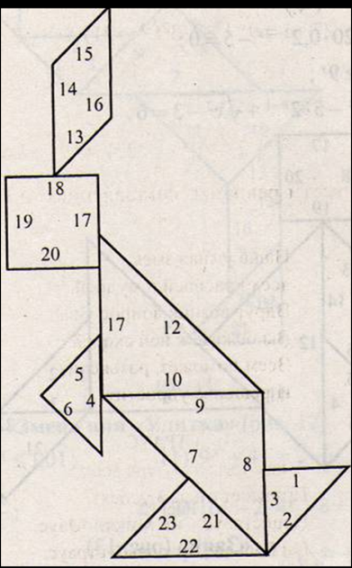 Корней нет